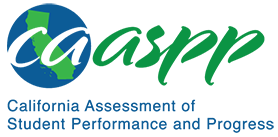 HS-LS2-2 Ecosystems: Interactions, Energy, and Dynamics	California Science Test—Item Content Specifications

HS-LS2-2 Ecosystems: Interactions, Energy, and DynamicsStudents who demonstrate understanding can: Use mathematical representations to support and revise explanations based on evidence about factors affecting biodiversity and populations in ecosystems of different scales.[Clarification Statement: Examples of mathematical representations include finding the average, determining trends, and using graphical comparisons of multiple sets of data.] [Assessment Boundary: Assessment is limited to provided data.]Continue to the next page for the Science and Engineering Practices, Disciplinary Core Ideas, and Crosscutting Concepts.Assessment TargetsAssessment targets describe the focal knowledge, skills, and abilities for a given three-dimensional Performance Expectation. Please refer to the Introduction for a complete description of assessment targets.Science and Engineering Subpractice(s)Please refer to appendix A for a complete list of Science and Engineering Practices (SEP) subpractices. Note that the list in this section is not exhaustive.5.1	Ability to develop mathematical and/or computational models (e.g., graphical representation in a simulation)5.2	Ability to conduct mathematical and/or computational analysesScience and Engineering Subpractice Assessment TargetsPlease refer to appendix A for a complete list of SEP subpractice assessment targets. Note that the list in this section is not exhaustive.5.1.1	Ability to generate mathematical representations to describe characteristics and patterns of a scientific phenomenon and/or a design solution5.2.1	Ability to use the results of computational models (e.g., simulations) to identify patterns in natural and/or design worlds5.2.2	Ability to use the results of computational models to identify the mathematical and/or computational representations that support a scientific explanation or a design solution5.2.3	Ability to use computational models (e.g., simulations) to make predictions for a scientific phenomenon5.2.4	Ability to use critical mathematical skills to compare simulated effects in computational models to real-world observations to identify limitations of computational models5.2.5	Ability to use mathematical and statistical tools to analyze trends and patterns in data from scientific investigationsDisciplinary Core Idea Assessment TargetsLS2.A.8Explain the concept of carrying capacity as it relates to a population, a community, and/or an ecosystemExplain the factors that affect carrying capacityDescribe the impact of a change in environmental conditions on carrying capacityUse mathematical comparisons to explain how carrying capacity is affected by a change in one or more factors in an ecosystemUse mathematical representations to support claims about factors impacting carrying capacity in an ecosystemExplain how population size fluctuates around carrying capacity due to physical and biological dynamics of the ecosystemLS2.C.4Explain that under stable conditions, numbers and types of organisms remain relatively constant over timeExplain that certain disturbances to an ecosystem do not have a lasting effect; the ecosystem is resilientExplain that extreme changes to conditions can cause large-scale changes to the ecosystemCrosscutting Concept Assessment Target(s)CCC3 	Use the concept of orders of magnitude to understand how a model at one scale relates to a model at another scaleExamples of Integration of Assessment Targets and EvidenceNote that the list in this section is not exhaustive.Task provides data on the population size of one or more species in a particular habitat over time:Provides or identifies a graph of the data (5.1.1, LS2.A.8, LS2.C.4, and CCC3)Describes patterns in the data (5.2.1, LS2.A.8, LS2.C.4, and CCC3)Provides a numerical description of data patterns (5.2.4, LS2.A.8, LS2.C.4, and CCC3)Analyzes patterns in the data using mathematical tools, such as mean population change over time (5.2.5, LS2.A.8, LS2.C.4, and CCC3)Task provides a claim about the ability of a particular ecosystem to support a population of organisms at carrying capacity:Predicts how carrying capacity would change with changes in environmental conditions (5.2.2, LS2.A.8, and CCC3)Task provides a simulation in which population numbers of various species can be manipulated based on available resources or changes in environmental conditions:Identifies patterns generated by the results of the simulation (5.2.3, LS2.A.8, LS2.C.4, and CCC3)Applies the data from the simulation to predict the impact of changes in resources or environmental conditions on actual populations (5.2.3, LS2.A.8, LS2.C.4, and CCC3)Uses the results of the simulation to predict which changes to the ecosystem can be overcome over time and which can lead to permanent changes (5.2.3, LS2.C.4, and CCC3)California Environmental Principles and ConceptsEP2: The long-term functioning and health of terrestrial, freshwater, coastal, and marine ecosystems are influenced by their relationships with human societies.EP4: The exchange of matter between natural systems and human societies affects the long-term functioning of both.Possible Phenomena or ContextsNote that the list in this section is not exhaustive.Carrying capacity presented as a mathematical representation that includes trends, averages, and/or impact of environmental changeMathematical representations that present changes over time in the numbers and types of organisms in a given ecosystemInteractive model to explore biotic and abiotic factors of an ecosystem Interactive models that explore the effect of a predator-prey relationship on population stabilityCommon MisconceptionsNote that the list in this section is not exhaustive.Carrying capacity is a fixed number.Populations cannot increase in size beyond their carrying capacities.Ecosystems do not change.Change in an ecosystem will always decrease the number of individuals who can survive in a population.Additional Assessment BoundariesNone listed at this time.Additional ReferencesHS-LS2-2 Evidence Statement https://www.nextgenscience.org/sites/default/files/evidence_statement/black_white/HS-LS2-2 Evidence Statements June 2015 asterisks.pdfCalifornia Environmental Principles and Concepts http://californiaeei.org/abouteei/epc/California Education and the Environment Initiative http://californiaeei.org/The 2016 Science Framework for California Public Schools Kindergarten through Grade 12Appendix 1: Progression of the Science and Engineering Practices, Disciplinary Core Ideas, and Crosscutting Concepts in Kindergarten through Grade 12 https://www.cde.ca.gov/ci/sc/cf/documents/scifwappendix1.pdfAppendix 2: Connections to Environmental Principles and Concepts https://www.cde.ca.gov/ci/sc/cf/documents/scifwappendix2.pdfPosted by the California Department of Education, March 2021 (updated February 2024)Science and Engineering PracticesDisciplinary Core IdeasCrosscutting ConceptsUsing Mathematics and Computational ThinkingMathematical and computational thinking in 9-12 builds on K-8 experiences and progresses to using algebraic thinking and analysis; a range of linear and nonlinear functions including trigonometric functions, exponentials and logarithms; and computational tools for statistical analysis to analyze, represent, and model data. Simple computational simulations are created and used based on mathematical models of basic assumptions.Use mathematical representations of phenomena or design solutions to support and revise explanations.Connections to Nature of ScienceScientific Knowledge is Open to Revision in Light of New EvidenceMost scientific knowledge is quite durable, but is, in principle, subject to change based on new evidence and/or reinterpretation of existing evidence.LS2.A: Interdependent Relationships in Ecosystems8. Ecosystems have carrying capacities, which are limits to the numbers of organisms and populations they can support. These limits result from such factors as the availability of living and nonliving resources and from such challenges such as predation, competition, and disease. Organisms would have the capacity to produce populations of great size were it not for the fact that environments and resources are finite. This fundamental tension affects the abundance (number of individuals) of species in any given ecosystem.LS2.C: Ecosystem Dynamics, Functioning, and Resilience4. A complex set of interactions within an ecosystem can keep its numbers and types of organisms relatively constant over long periods of time under stable conditions. If a modest biological or physical disturbance to an ecosystem occurs, it may return to its more or less original status (i.e., the ecosystem is resilient), as opposed to becoming a very different ecosystem. Extreme fluctuations in conditions or the size of any population, however, can challenge the functioning of ecosystems in terms of resources and habitat availability.Scale, Proportion, and QuantityUsing the concept of orders of magnitude allows one to understand how a model at one scale relates to a model at another scale.